
一、医院及科室简介广东省人民医院（广东省医学科学院）创建于1946年，是一所技术力量雄厚，各专科亚专科设置齐全，医疗、科研、教学和管理全面发展三级甲等现代化综合性医院。拥有2个分院、6个研究所、5个省重点实验室、6个门诊部、2家托管医院；公共平台实验室、干细胞与再生实验室、医疗健康大数据中心、生物样本库，科学研究中心等科研平台。广东省人民医院口腔科共包括东川门诊、惠福西门诊、合群门诊及口腔颌面外科病房四个部门。现有口腔医疗护理人员近40人人，获聘高级职称9人，博士研究生1人，硕士研究生3人，美国哈佛大学进修1人。口腔颌面外科病房1990年成立，发展至今有25张病床，年均入出院人次为660人次。口腔科门诊30个诊位，门诊为60000人次/年，5000人次/月。病种资源丰富，口腔科门诊诊治牙体牙髓病、牙周病、口腔黏膜病、牙列缺失缺损、口腔正畸、拔牙及牙槽外科等；口腔颌面外科病房收治头颈肿瘤患者（舌癌、颊癌、牙龈癌、涎腺肿瘤等）、颌面部外伤、唇腭裂、血管瘤、颌面部的整形等。二、导师简介周苗，博士，主任医师，博士生导师，博士后合作导师，广东省人民医院口腔科主任，学术带头人。长期从事口腔颌面外科和种植牙的临床与颌骨组织工程的基础研究，是多个全球知名种植系统的中国讲师。目前是International Journal of Implant Dentistry（影响因子：2.16）等多个国内外杂志编委或审稿人， 中华口腔医学会计算机专业委员会委员、口腔科研管理专业委员会委员、中国生物材料协会口腔生物材料分会委员，中国工程学会生物增材制造分会委员、广东省口腔医学会口腔种植专业委员会委员、广东省增材制造协会专家组委员、国家自然科学基金项目评审专家，是多个国内和国际学术期刊审稿人；发表国内外文章60余篇，在Biomaterials杂志发表论文2篇，Advanced Functional Materials1篇，Cell Proliferation等发表多篇。曾获得中国口腔颌面外科大会优秀论文一等奖等；获得各类科研资助项目10余项，如国际口腔协会、国家自然科学基金、国家重点专项、广东省重大专项等，经费高达1000万。三、研究方向1、口腔再生医学，包括干细胞、相关因子和生物材料研究；2、干细胞及其囊泡对于口腔颌面部再生的应用；3、三维打印颌骨修复材料在口腔医学中的应用。4. 基于再生医学和数字化3D技术的颌骨重建临床创新和转化四、招聘条件及岗位要求1、35周岁以下，获得口腔医学、生物学或材料学相关专业博士学位的应届毕业生或获得相应博士学位不超过3年。　2、熟悉生物材料制备、生物安全性和有效性验证等方面的研究工作；具有严谨的科学态度、良好的团队协作和独立科研能力；遵守法律法规，无犯罪等不良记录。　　　3、以第一作者发表过SCI论文，有优秀的英语阅读和写作能力。在高水平SCI杂志发表研究论文者（第一作者）优先录用；有口腔颌面部肿瘤、口腔组织再生与生物材料、口腔微生物等研究经验者优先录用。　4、出站要求：出站条件由合作导师与博士后商定，但不低于医院出站基本要求。医院出站基本要求：2篇IF≧3的原创性SCI论文或1篇IF≧3的原创性SCI论文+1篇中国卓越期刊原创性文章，申报各级各类基金课题。五、岗位职责1、参与并独立承担课题研究，撰写并发表论文；　　　2、协助课题申请、撰写科研基金；　　　3、协助指导研究生进行科学研究。六、岗位待遇（1）薪酬待遇（2）福利待遇1、提供相应的科研经费、工作环境、医疗等条件，博士后在站期间享受医院在职职工同等医疗待遇。2、医院提供配套博士后公寓，未安排住房者，额外发放4000元/月住房补贴。3、根据个人需要，可协助办理个人落户。在站期间享受医院对科研立项、著作、论文、成果、专利等的科技奖励。出站考核特别优秀，对学科建设做出突出贡献者，可参考留院条件申请留院工作。七、应聘方式符合条件的应聘者请提供简历（包含个人基本信息，学习经历，工作经历，科研业绩，联系方式等）和附件材料（包括学历学位证书，代表性科研业绩证明等）发送至联系邮箱，邮件标题注明：应聘博士后岗位+本人姓名。我院将按照申请者条件进行综合考量，并以邮件、短信或电话等方式通知面试相关事宜。联系邮箱：zhm1000@qq.com咨询电话：15622141030（微信同号）、13714952672（微信同号）相关进展厦大唐卫华教授课题组招聘博士后 | 有机光电材料与器件、有机/钙钛矿太阳能电池、能源存储等研究领域北航常凌乾教授课题组博士后招聘 | 生物芯片、生物传感和微流控技术、细胞电穿孔、基因治疗深圳大学王振波特聘教授（国家万人计划领军人才）课题组诚招博士后化学与材料科学原创文章。欢迎个人转发和分享，刊物或媒体如需转载，请联系邮箱：chen@chemshow.cn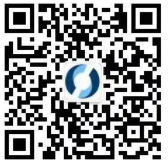 扫二维码｜关注我们微信号 : Chem-MSE诚邀投稿欢迎专家学者提供化学化工、材料科学与工程产学研方面的稿件至chen@chemshow.cn，并请注明详细联系信息。化学与材料科学®会及时选用推送。岗位招收条件年薪I类博士后近2年内在世界排名前 200 位的高校获得博士学位、或在国际著名科研院所从事过博士后工作（排名参照上海交大世界大学学术排名、QS 世界大学排名与泰晤士高等教育世界大学排名）；或者具有国际化视野、良好的科研素质和较强的科研创新能力，在本学领域取得较好成绩，近3年内曾发表（被接收）影响因子10.0及以上的 SCI收录论文1篇及以上人员，或发表（被接收）影响因子5.0 及以上的 SCI收录论文2篇及以上人员。40-50万/年（40万年薪+5万元课题补助+课题绩效奖金）II类博士后在专业排名前 20 名的国内知名高校博士毕业并获博士学位；或有 1 年以上境外高水平大学、研究机构交流学习工作经历；或在中科院及其下属研究院所做过一期博士后；身心健康，独立开展科研的能力较强。（专业学科排名参照武汉大学中国科教评价网“金平果排行榜”）35-45万/年（35万年薪+5万元课题补助+课题绩效奖金）III类博士后获博士学位，身心健康，受过良好的科研训练，能胜任本岗位工作。30-40万/年（30万年薪+5万元课题补助+课题绩效奖金）